		История  создания школы в селе Останино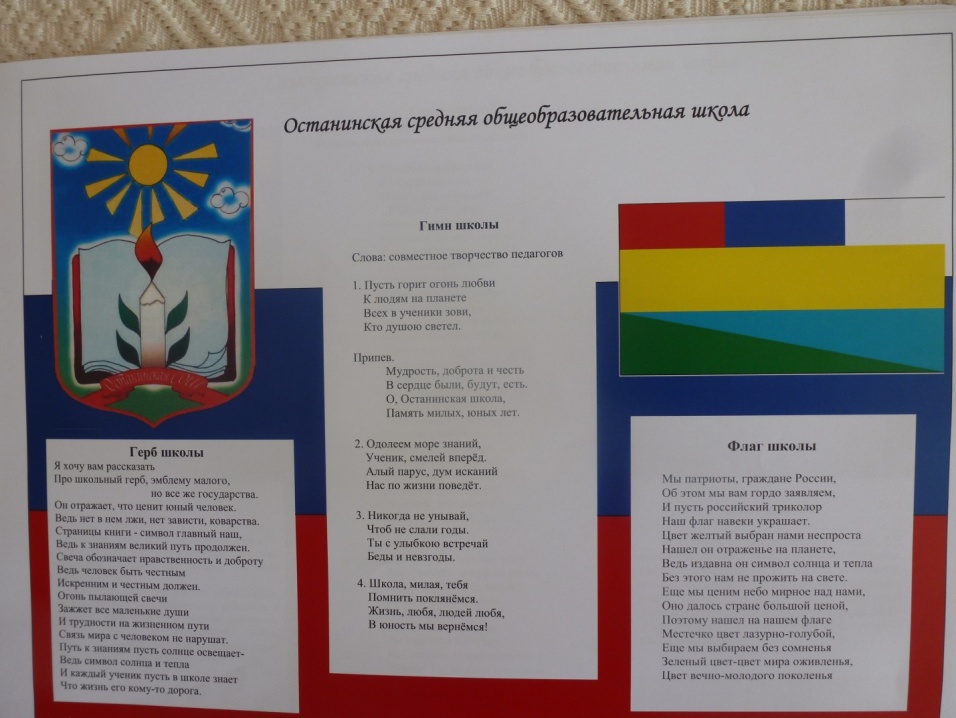 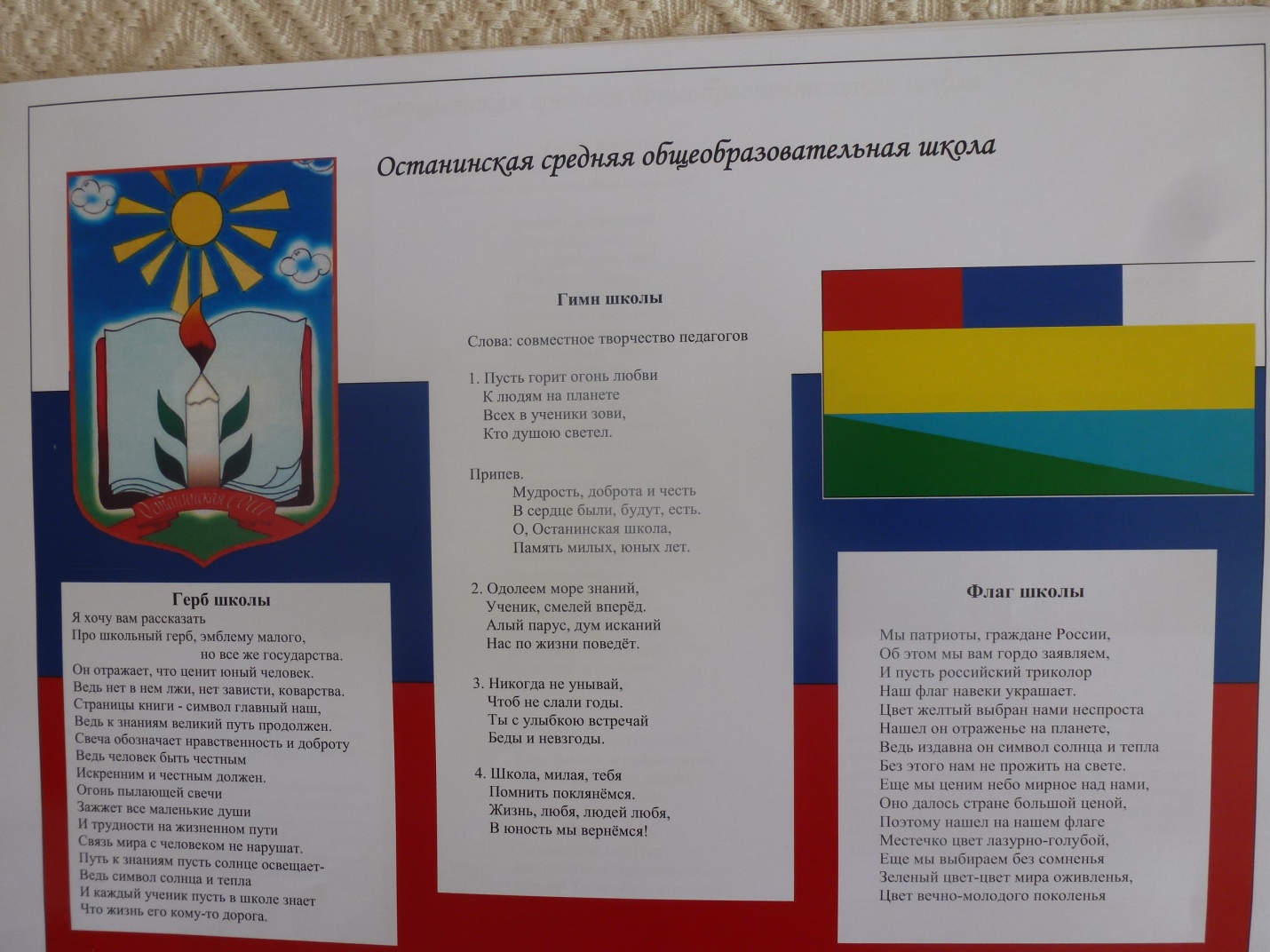    В 1901 году в с. Останино было открыто  одноклассное училище. В нём изучали Закон Божий, чтение, письмо, начало арифметики и истории церкви и Отечества. Школьное здание было съемным. В честь рождения  цесаревича  Алексея начали строить школу в Останино.   Кирпич для постройки  новой школы возили из Костино, крестьяне должны были вывезти на лошади по 15 м3. Первыми ездили Немытов Пётр Васильевич, Немытов  Василий Петрович, Подкорытов Павел Михайлович. Закладывала первый кирпич Подкорытова  Домна Никаноровна. Строили школу в течение двух лет. Одновремённо в 1906 г в селе была построена церковь и освещена. В 1907 году школа начала работу. Учителем был назначен  священник Горных Василий Стефанович 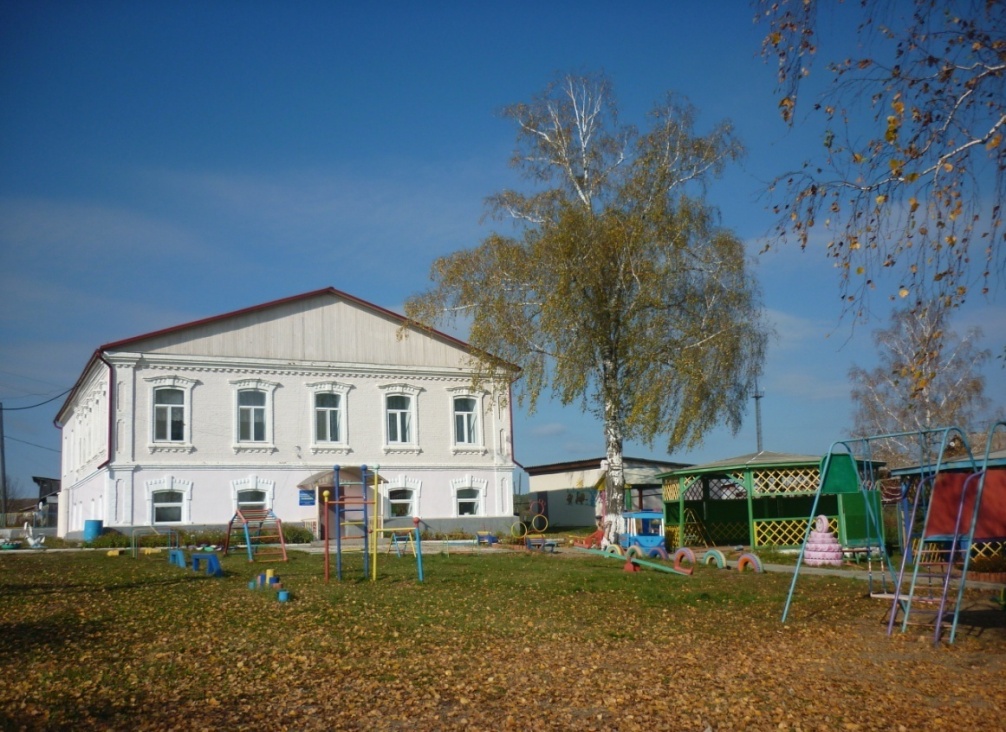 В начале ХХ века в этом здании размещалось Земское  училище. Сегодня здесь детский сад.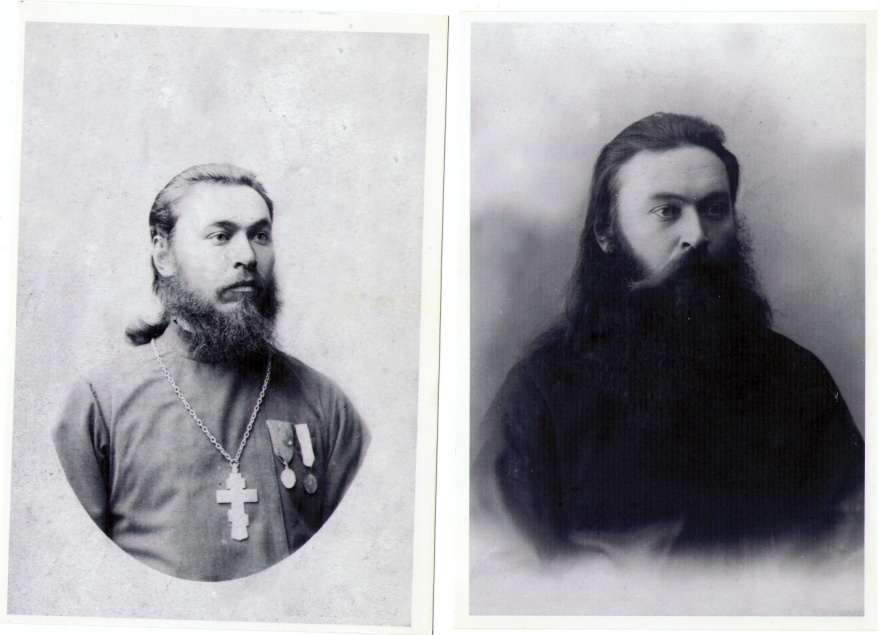 Горных Василий Стефанович  (1864-1918 г.)Ступени создания школы:1901-1918 год духовное училище;20 - 30 годы 20-го века созданы первая ступень (1-4 класс),  40 - 50 годы введено всеобщее семилетнее образование;В 60 года переход на восьмилетнее образование;С января 1963 года открыта восьмилетняя школа;1965 год построена новая деревянная школа;1970 год введено всеобщее среднее образование;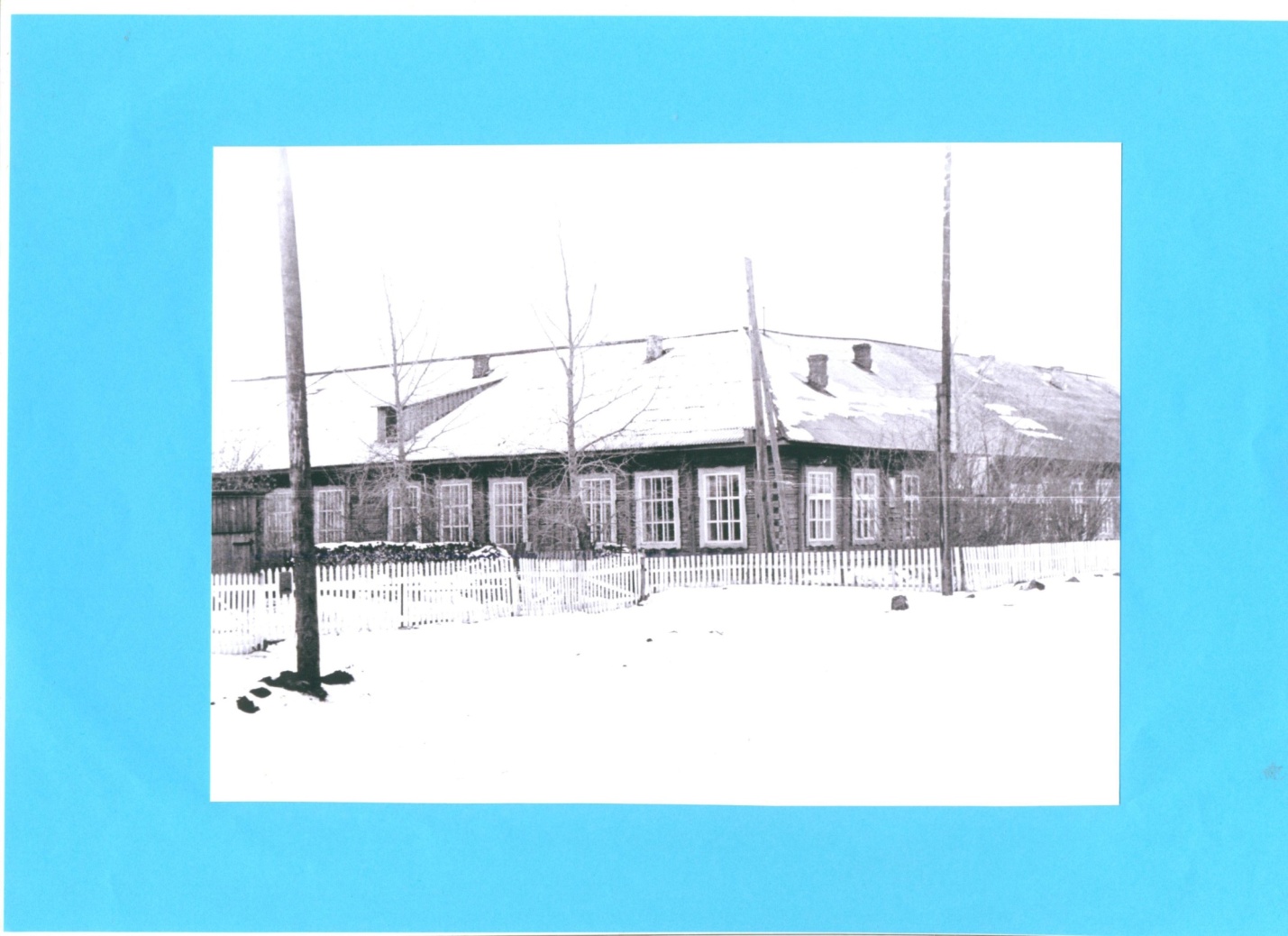 Здание Старая школа. Введена в строй  в   1970 г.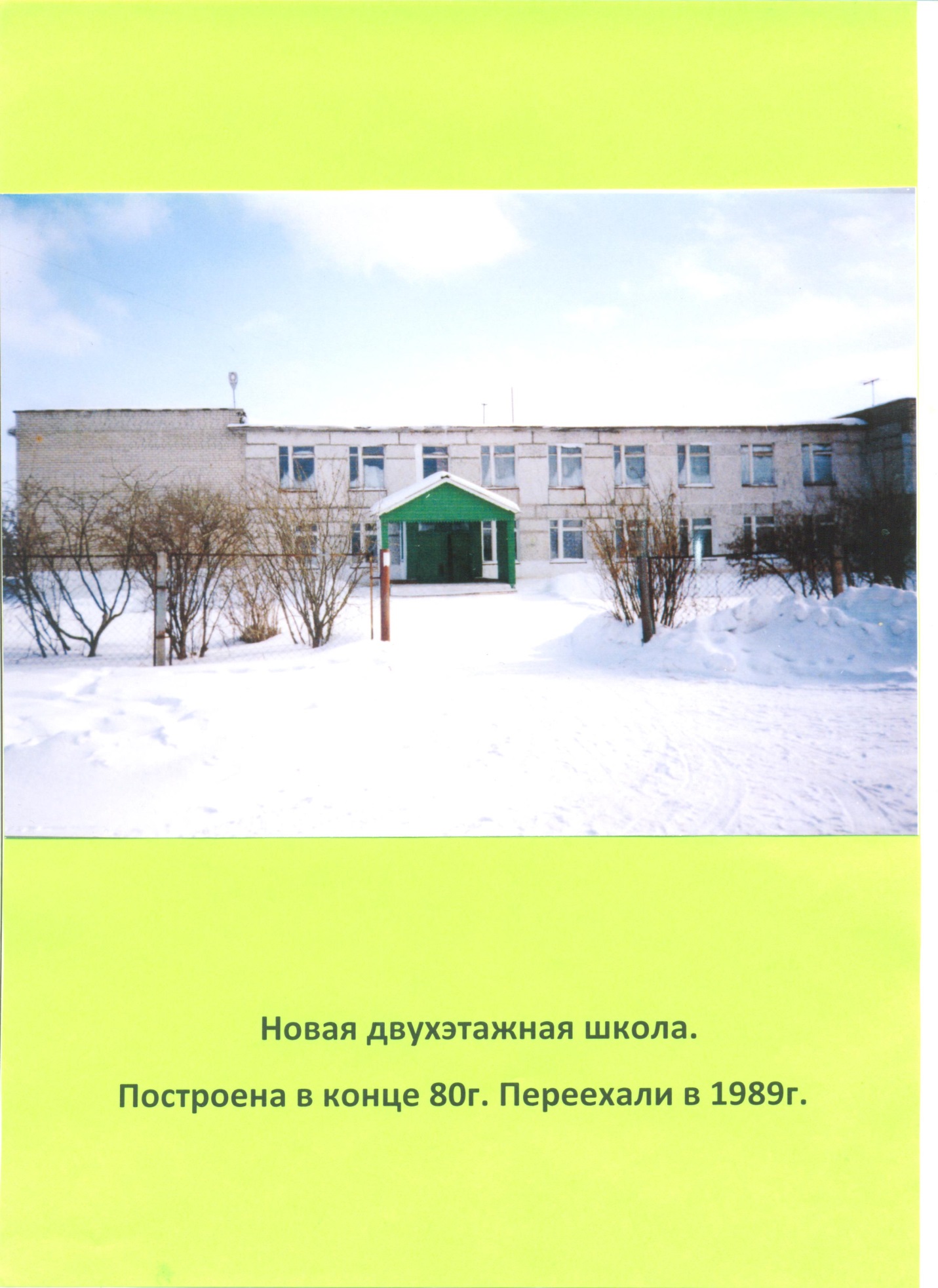 Новая школа. Введена в 1989г.Руководители школы Подкин Петр Григорьевич 9.02.1938-1939гХамелина Мария Алексеевна 1939 – 1941гКарасев Г. 10.1942-8.12.1942Берсенева Екатерина Ивановна 8.12.1942 – 1944г Мичурина Фаина Васильевна 10.3.1944г – 1945гПоспелова А. 11.7.1945г- 1946гЗырянов Владимир Иванович 1.01.1946г Золотаренко Григорий Петрович 15.08.1946 – 1968гГурьева Милитина Александровна 1968 – 1972гОстанина Валентина Гавриловна 1972 – 1985гПодкорытова Нина Александровна 1985 – 1995гБарышникова Наталья Николаевна 1995 – 2001гПодкорытова Ольга Юрьевна  с 2001г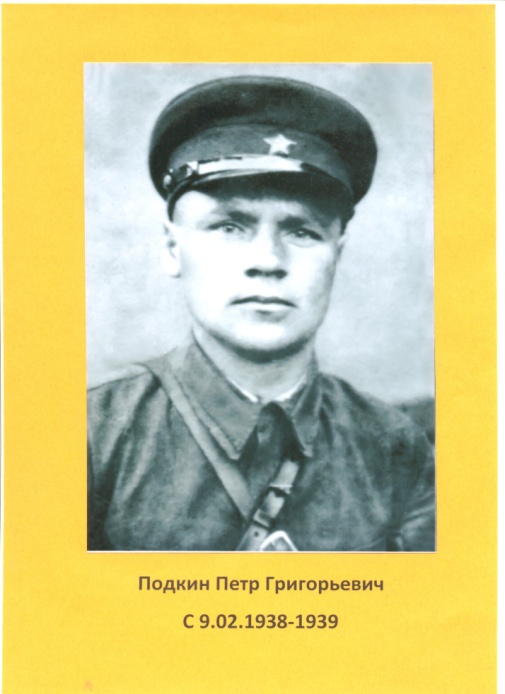 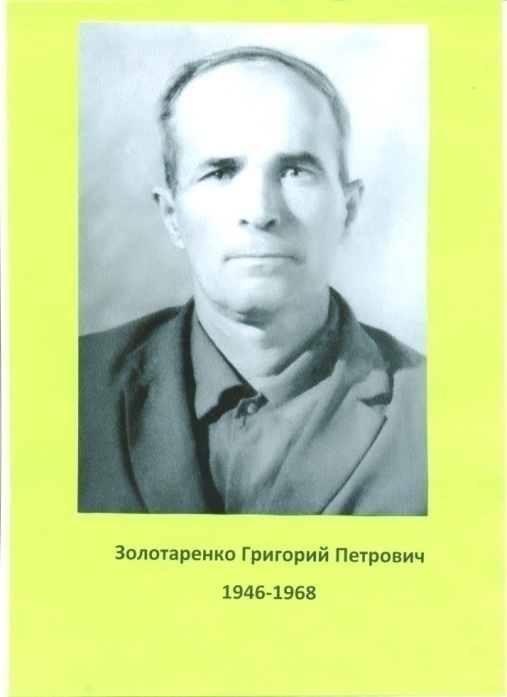 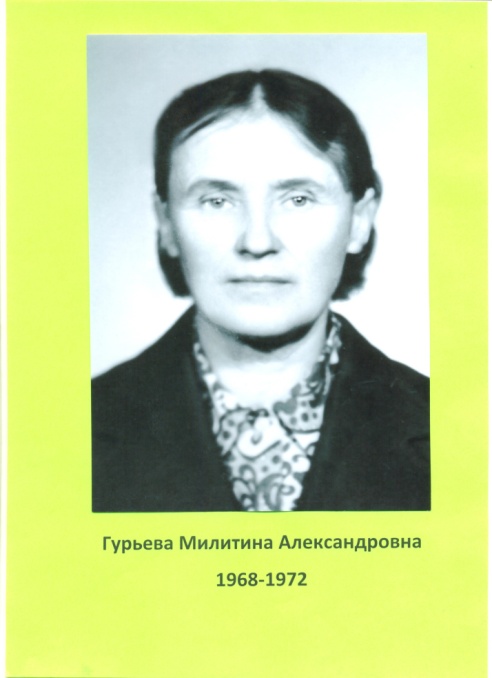 Подкин П.Г.                            Золотаренко Г.П.             Гурьева М.А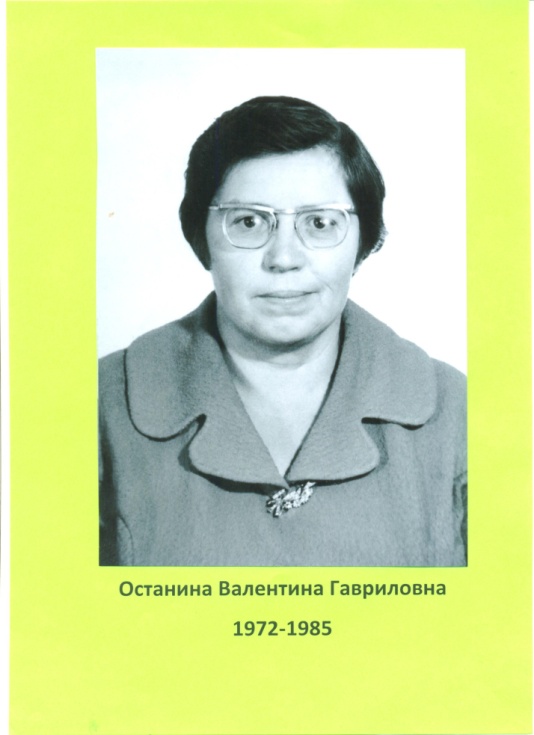 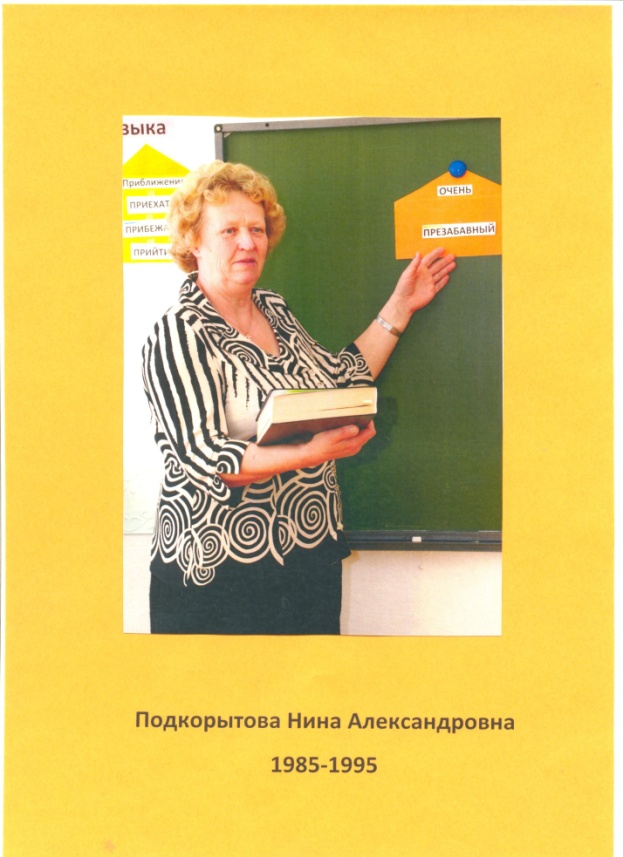 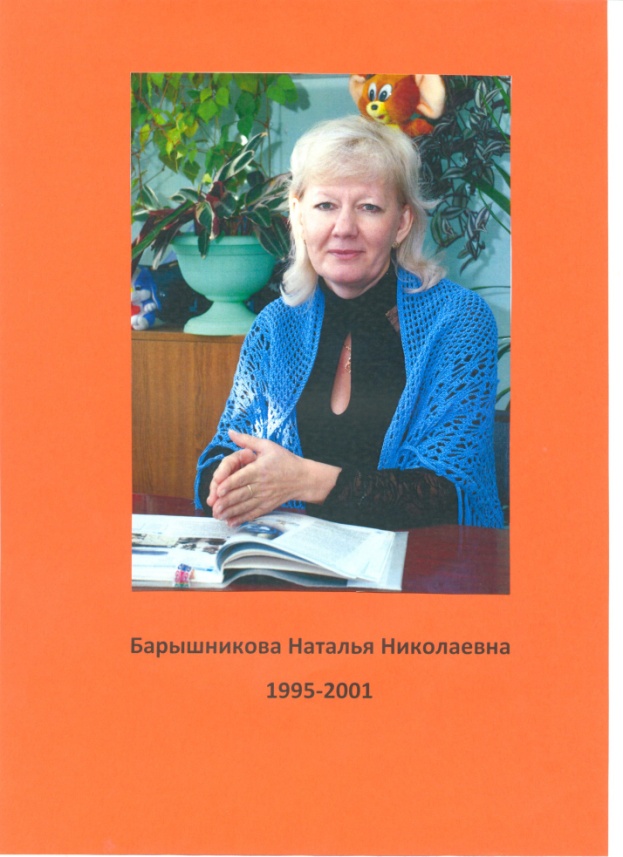 В.Г.Останина                    Н.А.Подкорытова        Н.Н.Барышникова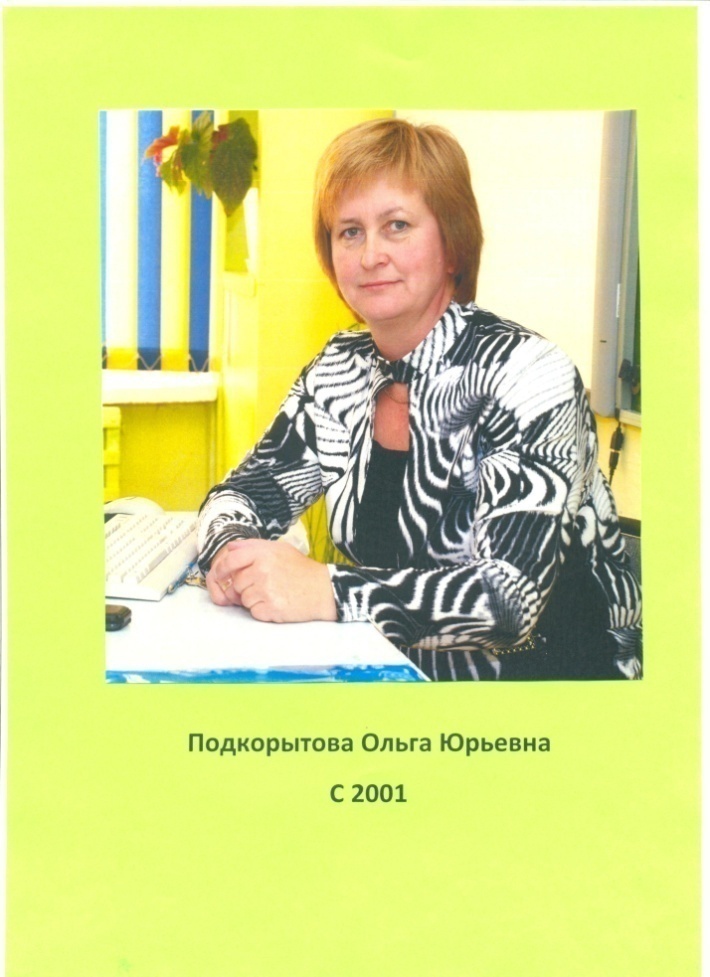 О.Ю.Подкорытова